Лексическая тема «Насекомые»     	Рассмотрите с ребенком фотографии с изображением насекомых. Спросите: Кто это? Если ребенок затрудняется, помогайте ему.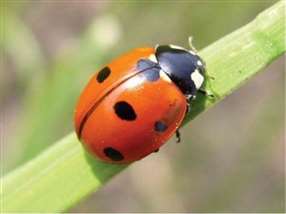 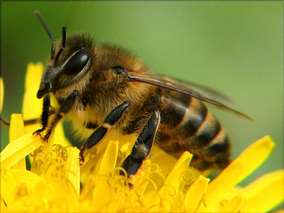                 Божья коровка                                                       Пчела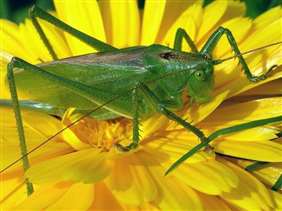 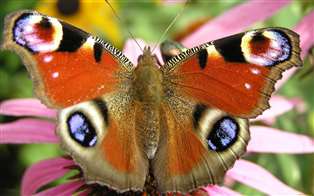                       Кузнечик                                                          Бабочка 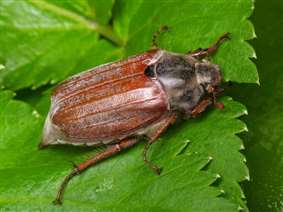 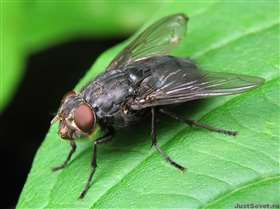                    Майский жук                                                        Муха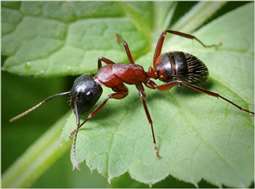 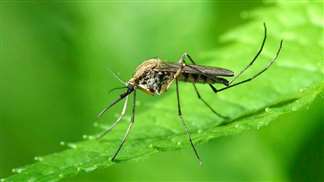              Муравей                                                                Комар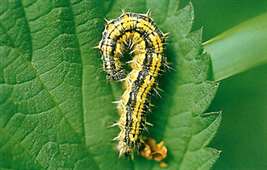 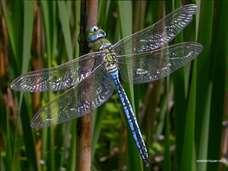                    Гусеница                                                                Стрекоза   	А теперь вы называйте насекомое, а ребенок пусть попытается отыскать его на рисунке.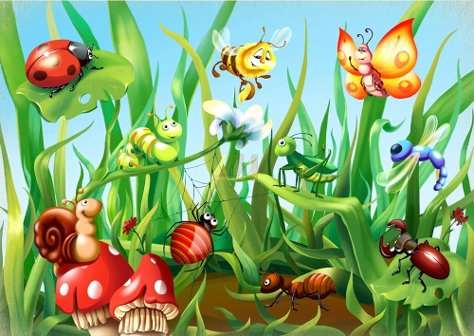       	Внимание! Среди насекомых встречаются и ядовитые, и кусачие!!! В руки насекомых брать нельзя!!!Муха, Муха — Цокотуха,
Позолоченное брюхо! Муха по полю пошла,
Муха денежку нашла.Пошла Муха на базар
И купила самовар:«Приходите, тараканы,
Я вас чаем угощу!»Тараканы прибегали,
Все стаканы выпивали,А букашки —
По три чашки
С молоком
И крендельком:
Нынче Муха-Цокотуха
Именинница!Приходили к Мухе блошки,
Приносили ей сапожки,
А сапожки не простые —
В них застежки золотые.Приходила к Мухе
Бабушка-пчела,
Мухе-Цокотухе
Меду принесла…«Бабочка-красавица.
Кушайте варенье!
Или вам не нравится
Наше угощенье?»Вдруг какой-то старичок
Паучок
Нашу Муху в уголок
Поволок —Хочет бедную убить,
Цокотуху погубить!«Дорогие гости, помогите!
Паука-злодея зарубите!
И кормила я вас, и поила я вас,
Не покиньте меня
В мой последний час!»    продолжение читайте в книжке или в интернете.Лепка «Гусеница»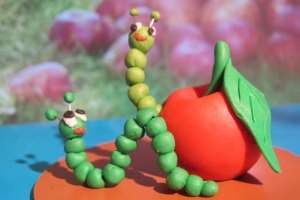 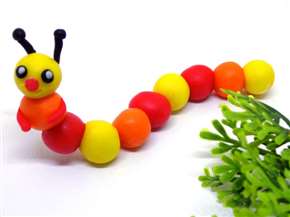   	Покажите ребенку фотографии детских работ. Спросите, хотел бы он тоже слепить гусеницу. Можно слепить разноцветную гусеницу, а можно её сделать однотонной. Возьмите пластилин. Напомните ребенку, как пальчиками отрывать маленькие кусочки, катать из них шарики и соединять между собой. Помогите ребёнку сделать гусенице головку. Загадки про насекомых Занимательное чтение «Муха-Цокотуха!»Корней Чуковский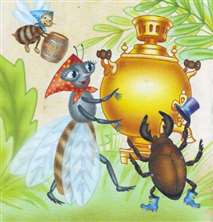 Теплым днём, весною, в мае Каждый про меня узнает. Я не муха, не паук. Я жужжу! Я майский …  (Жук) 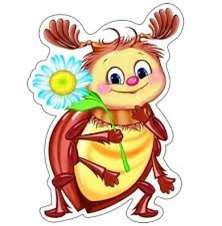 Над цветком она жужжит, К улью быстро так летит, Мёд свой в соты отдала, Как зовут её? …..  (Пчела) 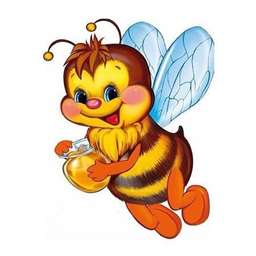 На поляне возле ёлок Дом построен из иголок. За травой не виден он, А жильцов в нём миллион.  (Муравей, муравейник) 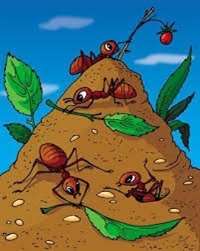 Красненькие крылышки, Чёрные горошки. Кто это гуляет по моей ладошке?  (Божья коровка) 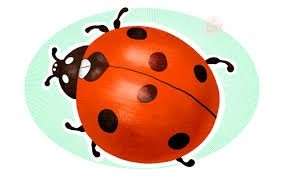 Спал цветок и вдруг проснулся –Больше спать не захотел. Шевельнулся, встрепенулся, взвился вверх и улетел.  (Бабочка) 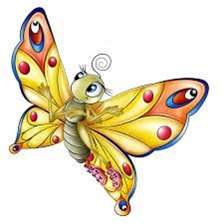 